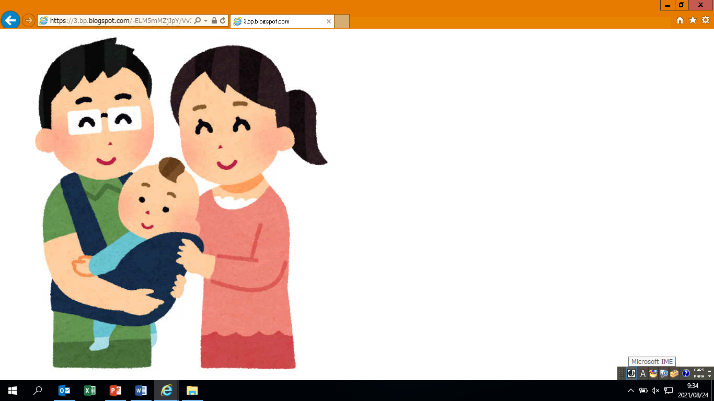 ※１　育児休業の申出を拒むことができる労働者について労使協定を締結しているものにチェックを※２　出生時育児休業の申出期限について労使協定を締結している場合、不要抹消※３　出生時育児休業について労使協定を締結していない場合は抹消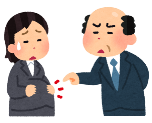 育児休業・出生時育児休業の取得の意向について、以下を記載し、このページのコピーを令和　〇　　年　〇　　月　〇　日までに　　〇〇〇〇　　　　　まで提出して下さい。※この提出をもって育児休業（出生時育児休業）が取得出来るものではありません。期日までに所定の育児休業（出生時育児休業）申出書をご提出下さい。※１　育児休業の申出を拒むことができる労働者について労使協定を締結していない場合は記載不要※２　出生時育児休業の申出期限について労使協定を締結している場合、不要抹消※３　出生時育児休業について労使協定を締結していない場合は抹消育児休業・出生時育児休業の取得の意向について、以下を記載し、このページのコピーを令和　　　年　　　月　　日までに　　　　　　　　　　まで提出して下さい。※この提出をもって育児休業（出生時育児休業）が取得出来るものではありません。期日までに所定の育児休業（出生時育児休業）申出書をご提出下さい。対象者労働者　※配偶者が専業主婦（夫）の場合や、夫婦同時にも取得できます【有期契約労働者の場合】申出時点で子が1歳6か月を経過する日までに労働契約期間が満了し、更新されないことが明らかでない場合※１対象外□　入社1年未満の労働者□　申出の日から1年以内（1歳6か月又は2歳までの育児休業の場合は6か月以内）に雇用関係が終了する労働者□　1週間の所定労働日数が2日以下の労働者休業期間・原則、子が1歳に達する日（1歳の誕生日の前日）までの間で労働者が希望する期間・配偶者も育児休業をしている場合、合計1年を限度として子が1歳2か月に達するまでの間で労働者が希望する期間・子が保育園に入所できない等の理由がある場合は最長子が2歳に達する日まで延長可能取得回数令和4年10月以降分割して2回まで取得可能。申出期限原則休業の1か月前までに　〇〇〇〇　　　まで申し出て下さい。対象者男性労働者（養子の場合女性も対象）※配偶者が専業主婦（夫）でも取得できます【有期雇用労働者の場合】申出時点で、出生後8週間を経過する日の翌日から起算して6か月を経過する日までに労働契約が終了し、更新されないことが明らかでない場合期間子の出生後8週間以内に労働者が希望する4週間までの期間取得回数一括または分割して2回での取得可能（まとめて申し出ることが必要）申出期限原則休業の（2週間前・※２１か月前）までに　〇〇〇〇　まで申し出て下さい。※３休業中の就業調整等が必要になる為、まず　〇〇〇〇　までご相談下さい。所　　属氏　　名該当箇所に〇【　　　】育児休業を取得する。該当箇所に〇【　　　】出生時育児休業を取得する。　　　　　　（男性については育児休業も出生時育児休業も取得することができます）該当箇所に〇【　　　】取得する意向はない該当箇所に〇【　　　】検討中対象者労働者　※配偶者が専業主婦（夫）の場合や、夫婦同時にも取得できます【有期契約労働者】申出時点で子が1歳6か月を経過する日までに労働契約期間が満了し、更新されないことが明らかでない場合※１対象外入社1年未満の労働者申出の日から1年以内（1歳6か月又は2歳までの育児休業の場合は6か月以内）に雇用関係が終了する労働者1週間の所定労働日数が2日以下の労働者休業期間・原則、子が1歳に達する日（1歳の誕生日の前日）までの間で労働者が希望する期間・配偶者も育児休業をしている場合、合計1年を限度として子が1歳2か月に達するまでの間で労働者が希望する期間・子が保育園に入所できない等の理由がある場合は最長子が2歳に達する日まで延長可能取得回数令和4年10月以降分割して2回取得可能。申出期限原則休業の1か月前までに　　　　　　　　まで申し出て下さい。対象者男性労働者（養子の場合女性も対象）※配偶者が専業主婦（夫）でも取得できます【有期雇用労働者の場合】申出時点で、出生後8週間を経過する日の翌日から起算して6か月を経過する日までに労働契約が終了し、更新されないことが明らかでない場合期間子の出生後8週間以内に労働者が希望する4週間までの期間取得回数一括または分割して2回での取得可能（まとめて申し出ることが必要）申出期限原則休業の（2週間前・※２１か月前）までに　　　　　　　　　まで申し出て下さい。※３休業中の就業調整等が必要になる為、まず　　　　　　　　　　までご相談下さい。所　　属氏　　名該当箇所に〇【　　　】育児休業を取得する。該当箇所に〇【　　　】出生時育児休業を取得する。　　　　　　（男性については育児休業も出生時育児休業も取得することができます）該当箇所に〇【　　　】取得する意向はない該当箇所に〇【　　　】検討中